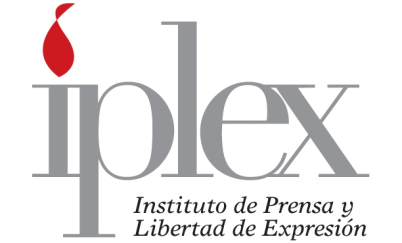 ACTA 76 /2011
22-02-2012Sesión de junta directiva del Instituto de Prensa y Libertad de Expresión (IPLEX), realizada en las a las  12 m.d. en las instalaciones del Bufete Niehaus Abogados con la asistencia de los siguientes miembros: Alejandro Delgado Faith, presidente; Patricia Vega Jiménez, vicepresidenta; Marcela Angulo Grillo, Vocal I; Sergio Morales Chavarría Vocal II, Evelyn Ardón Rodríguez, fiscal y Raúl Silesky Jiménez, secretario. Y la ausencia justificada de Yanancy Noguera Calderón, tesorera.Se discute y aprueba la siguiente agenda:Lectura y aprobación del acta de la sesión anterior.CorrespondenciaInformesAfiliacionesVariosAudiencia de con Elberth DuránArtículo I: Agenda
Lectura y aprobación del acta de la sesión anteriorArtículo II: Acta
Se discute y aprueba, con las respectivas observaciones de forma, el acta de la sesión anterior.Artículo III: CorrespondenciaSe conoce nota DE-006-12 que el Embajador Edgar Ugalde, Representante Permanente de Costa Rica ante la O.E.A., quien nos remite copia de la exposición que realizó en defensa del Sistema Interamericano de los Derechos Humanos y la Relatoría de la Libertad de Expresión. Se conoce invitación de los Seminarios Internacionales “Acceso a la información y seguridad nacional en América Latina” y “Litigio estratégico en materia de acceso a la información” que se desarrollarán en Buenos Aires los días 12 y 13 de marzo de 2012. Las actividades son organizadas por Open Society Justice Initiative con el apoyo del Centro de Estudios en Libertad de Expresión y Acceso a la información y la colaboración de Centro de Archivos y Acceso a la Información Pública (CAinfo). Asistirá el presidente del Iplex.Se conoce nota de la UNESCO invitando al IPLEX a participar en una charla que impartirá el maestro Javier Dario Restrepo el próximo 27 de abril en la Universidad de Costa Rica. Se aprueba apoyar esa iniciativa.Artículo IV: InformesSe conoce reunión que sostendrá Catalina Botero, con directivos del Iplex y del Colegio de Periodistas el 25 de febrero próximo.Cita en Repretel esta pendiente.El proyecto con La Nación se realizará en junio, la vicepresidenta coordinará una reunión previa con personeros de ese diario para afinar detalles.Se conoce que la presentación del documento “El acceso a la información municipal en Internet” se presentará el 5 de marzo a las 11 a.m. en las instalaciones de la UNESCO/ San José. Se conoce comunicado del Iplex sobre la situación del Ecuador y que se distribuyó por la lista de correos del instituto. Artículo V: AfiliacionesSe conoce solicitud de afiliación de Marlon Mora Jiménez cédula  1-992-502. Se aprueba.Artículo VI: VariosSe conoce lista de posibles nuevos afiliados al Iplex, propuesta por la tesorera. El vocal II ofrece su colaboración.La fiscal hace observaciones a la página del Iplex. Se acuerda analizarla en la próxima sesión.Artículo VII: AudienciaEl afiliado Elberth Durán explica el contenido de la tesis que presentó donde analizó las razones por las cuales no prosperó el proyecto de ley sobre libertad de expresión y prensa en la Asamblea Legislativa. Concluye en su investigación que la clase política no tiene ningún interés de apoyar, en este momento, ninguna iniciativa al respecto.Se levanta la sesión a las 2 p.m. y se convoca a sesión de Junta Directiva el 28 de marzo de 2012  a las 12 md. en las instalaciones de El Financiero.Alejandro Delgado Faith			                  Raúl Silesky Jiménez
     Presidente 		                                              Secretario